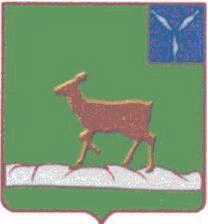 АДМИНИСТРАЦИЯ                    ИВАНТЕЕВСКОГО МУНИЦИПАЛЬНОГО РАЙОНА
 САРАТОВСКОЙ ОБЛАСТИПОСТАНОВЛЕНИЕОт 11.05.2017г.  №225                                                            с. Ивантеевка О порядке разработки и утвержденияадминистративных регламентовпредоставления муниципальных услугВ соответствии с Федеральным законом от 27.07.2010 № 210-ФЗ «Об организации предоставления государственных и муниципальных услуг», Постановлением Правительства РФ от 16.05.2011 № 373 «О разработке и утверждении административных регламентов исполнения государственных функций и административных регламентов предоставления государственных услуг», Постановлением Правительства Российской Федерации от 26 марта . N 236 «О требованиях к предоставлению в электронной форме государственных и муниципальных услуг»  Постановлением Правительства Саратовской области от 26.08.2011 № 458-П «О порядке разработки и утверждения административных регламентов исполнения государственных функций и административных регламентов предоставления государственных услуг», Постановлением Правительства Саратовской области от 12.03.2013 г. №106-П «О внесении изменений в постановление Правительства Саратовской области от 26 августа 2011 года №458-П», Уставом Ивантеевского  муниципального района ПОСТАНОВЛЯЕТ:1. Отменить постановление №955 от 28.12.2011г. «О порядке разработки и утверждения административных регламентов исполнения муниципальных функций и административных регламентов  предоставления муниципальных услуг», постановление №382 от 02.04.2013г. «О внесении изменений в постановление №955 от 28.12.2011 г. «О порядке разработки и утверждения административных регламентов исполнения муниципальных функций и административных регламентов предоставления муниципальных услуг»».2. Утвердить:Правила разработки и утверждения административных регламентов предоставления муниципальных услуг согласно приложению №1;Правила проведения экспертизы проектов административных регламентов предоставления муниципальных услуг согласно приложению №2.3. Рекомендовать главам муниципальных образований района руководствоваться утвержденными правилами при разработке административных регламентов предоставления муниципальных услуг.4. Контроль за исполнением постановления возложить на первого заместителя главы администрации Ивантеевского муниципального района В.А. Болмосова.5. Настоящее постановление вступает в силу со дня подписания.. Глава Ивантеевского муниципального района                                        		В.В. Басов                                                                                            Приложение № 1к постановлению главы Ивантеевского муниципального района                                                                                             От 11.05.2017г.   №225          ПРАВИЛА РАЗРАБОТКИ И УТВЕРЖДЕНИЯ АДМИНИСТРАТИВНЫХ РЕГЛАМЕНТОВ ПРЕДОСТАВЛЕНИЯ МУНИЦИПАЛЬНЫХ УСЛУГОбщие положения1. Настоящие Правила определяют порядок разработки и утверждения административных регламентов предоставления муниципальных услуг (далее - регламенты услуг) и внесения в них измененийРегламентом услуги является нормативный правовой акт администрации Ивантеевского муниципального района   (далее местной администрация), устанавливающий сроки и последовательность административных процедур (действий) отраслевого (функционального) органа местного самоуправления, осуществляемых по запросу физического или юридического лица либо их уполномоченных представителей (далее - заявитель) в пределах, установленных нормативными правовыми актами Российской Федерации, Саратовской области, а также муниципальными правовыми актами полномочий в соответствии с требованиями Федерального закона "Об организации предоставления государственных и муниципальных услуг" (далее - Федеральный закон).Регламент услуги также устанавливает порядок взаимодействия между отраслевыми (функциональными) органами местного самоуправления, их должностными лицами, взаимодействия с заявителями, иными органами государственной власти и органами местного самоуправления, учреждениями и организациями при предоставлении государственной услуги.2. Регламент услуги разрабатывается органами, к сфере деятельности которых относится предоставление соответствующей муниципальной услуги, и с учетом положений законодательства Российской Федерации, Саратовской области, а также муниципальных правовых актов.Регламент услуги, в исполнении которого участвует несколько органов местного самоуправления, разрабатывается ими совместно в соответствии с настоящими Правилами, в том числе посредством создания специальных рабочих групп.3. При разработке регламентов услуг отраслевым (функциональным) органом местного самоуправления предусматривают оптимизацию (повышение качества) предоставления муниципальных услуг, в том числе:а) упорядочение административных процедур (действий);б) устранение избыточных административных процедур (действий);в) сокращение количества документов, представляемых заявителями для предоставления муниципальной услуги, применение новых форм документов, позволяющих устранить необходимость неоднократного предоставления идентичной информации, снижение количества взаимодействий заявителей с должностными лицами органа, предоставляющего муниципальную услугу, в том числе за счет выполнения отдельных административных процедур (действий) на базе многофункциональных центров предоставления муниципальных услуг и реализации принципа "одного окна", использование межведомственных согласований при предоставлении муниципальной услуги без участия заявителя, в том числе с использованием информационно-коммуникационных технологий;г) сокращение срока предоставления муниципальной услуги, а также срока выполнения отдельных административных процедур (действий) в рамках предоставления муниципальной услуги. Орган местного самоуправления, осуществляющий подготовку регламента услуги, может установить в регламенте сокращенные сроки предоставления муниципальной услуги, а также сроки выполнения административных процедур (действий) в рамках предоставления муниципальной услуги по отношению к соответствующим срокам, установленным действующем законодательством;д) ответственность должностных лиц органов местного самоуправления, предоставляющих муниципальные услуги, за несоблюдение ими требований регламентов услуг при выполнении административных процедур (действий);е) предоставление государственной услуги в электронной форме, если это не запрещено законом, в соответствии с составом действий, которые заявитель вправе совершить в электронной форме при получении услуги с использованием единого портала, порталов услуг и официальных сайтов, одобренным решением министерства экономического развития области.4. Сведения об услугах, в том числе регламенты услуг, размещаются на региональном узле системы порталов государственных и муниципальных услуг в соответствии с постановлением Правительства Саратовской области от 22 декабря . N 644-П "Об утверждении Положения об эксплуатации регионального узла системы порталов государственных и муниципальных услуг"5. Проекты регламентов услуги подлежат представлению на независимую экспертизу и экспертизу, проводимую уполномоченным органом (лицом).Для проведения независимой экспертизы орган местной администрации непосредственно после разработки проекта регламента услуги размещает его на официальном сайте муниципального образования, в случае отсутствия такого сайта - на официальном сайте Правительства Саратовской областиОрган местного самоуправления, ответственный за разработку регламента услуги, готовит и представляет на экспертизу уполномоченного органа (лица) вместе с проектом регламента услуги пояснительную записку, в которой приводятся информация об основных предполагаемых улучшениях предоставления муниципальной услуги в случае принятия регламента, сведения об учете рекомендаций независимой экспертизы и предложений заинтересованных организаций и граждан.6. Орган местного самоуправления, ответственный за разработку регламента услуги, обеспечивает учет замечаний и предложений, содержащихся в заключение экспертизы.7. При разработке регламентов услуги по переданным органам местного самоуправления отдельных государственных полномочий, используются примерные регламенты услуги, разработанные органами исполнительной власти области, в соответствии с Постановлением Правительства Саратовской области от 26.08.2011 N 458-П "О порядке разработки и утверждения административных регламентов исполнения государственных функций и административных регламентов предоставления государственных услуг".Утверждение регламента услуги осуществляется в соответствии с законом Саратовской области о наделении органов местного самоуправления области отдельными государственными полномочиями.8. Регламенты услуги, разработанные органом местного самоуправления, к сфере деятельности которого относится предоставление соответствующей муниципальной услуги, утверждаются нормативным правовым актом местной администрации после получения положительного заключения уполномоченного органа (лица).9. Внесение изменений в регламенты услуги осуществляется в случае изменения действующего законодательства, регулирующего предоставление муниципальной услуги, изменения органов, к сфере деятельности которых относится предоставление муниципальной услуги, а также по предложениям органов, основанных на результатах анализа практики применения регламентов.10. Внесение изменений в регламенты осуществляется в порядке, установленном для разработки и утверждения регламентов услуги.II. Требования к регламентам услуг11. Наименование регламента услуги определяется органом местного самоуправление, ответственным за его утверждение, с учетом формулировки, соответствующей редакции нормативного правового акта, которым предусмотрена муниципальная услуга.12. В регламент услуги включаются следующие разделы:а) общие положения;б) стандарт предоставления муниципальной услуги;в) состав, последовательность и сроки выполнения административных процедур (действий), требования к порядку их выполнения, в том числе особенности выполнения административных процедур (действий) в электронной форме;г) формы контроля за исполнением регламента услуги;д) досудебный (внесудебный) порядок обжалования решений и действий (бездействия) органа, предоставляющего муниципальную услугу, а также их должностных лиц.13. Раздел, касающийся общих положений, состоит из следующих подразделов:а) предмет регулирования регламента услуги;б) круг заявителей;в) требования к порядку информирования о предоставлении муниципальной услуги, в том числе:информация о месте нахождения и графике работы органов местного самоуправления, предоставляющих муниципальную услугу, их структурных подразделений, организаций, участвующих в предоставлении муниципальной услуги, способы получения информации о месте нахождения и графиках работы государственных и муниципальных органов и организаций, обращение в которые необходимо для получения муниципальной услуги, а также многофункциональных центров предоставления государственных и муниципальных услуг;справочные телефоны структурных подразделений органов местного самоуправления, предоставляющих муниципальную услугу, организаций, участвующих в предоставлении муниципальной услуги, в том числе номер телефона-автоинформатор;адреса официальных сайтов органов местного самоуправления, организаций, участвующих в предоставлении муниципальной услуги, в информационно-телекоммуникационной сети "Интернет", содержащих информацию о предоставлении муниципальных услуги и услуг, которые являются необходимыми и обязательными для предоставления муниципальной услуги, адреса их электронной почты;порядок получения информации заявителями по вопросам предоставления муниципальной услуги и услуг, которые являются необходимыми и обязательными для предоставления муниципальной услуги, сведений о ходе предоставления указанных услуг, в том числе с использованием федеральной государственной информационной системы "Единый портал государственных и муниципальных услуг (функций)";место размещения указанной в настоящем подпункте информации, в том числе на стендах в местах предоставления муниципальной услуги и услуг, которые являются необходимыми и обязательными для предоставления муниципальной услуги, а также на официальных сайтах органа местного самоуправления, предоставляющего муниципальную услугу, организаций, участвующих в предоставлении муниципальной услуги, в информационно-телекоммуникационной сети "Интернет", а также в федеральной государственной информационной системе "Единый портал государственных и муниципальных услуг (функций)".14. Стандарт предоставления муниципальной услуги должен содержать следующие подразделы:а) наименование муниципальной услуги;б) наименование органа непосредственно предоставляющего муниципальную услугу. Если в предоставлении муниципальной услуги участвуют также иные федеральные органы исполнительной власти, органы государственных внебюджетных фондов, органы исполнительной власти субъектов Российской Федерации, органы местного самоуправления и организации, то указываются все органы. Также указываются требования пункта 3 части 1 статьи 7 Федерального закона, а именно - установление запрета требовать от заявителя осуществления действий, в том числе согласований, необходимых для получения муниципальной услуги и связанных с обращением в иные органы местного самоуправления, государственные органы, организации, за исключением получения услуг и получения документов и информации, предоставляемых в результате предоставления таких услуг, включенных в перечень услуг, которые являются необходимыми и обязательными для предоставления муниципальных услуг;в) описание результата предоставления муниципальной услуги;г) срок предоставления муниципальной услуги, в том числе с учетом необходимости обращения в организации, участвующие в предоставлении муниципальной услуги, срок приостановления предоставления муниципальной услуги в случае, если возможность приостановления предусмотрена действующим законодательством, срок выдачи (направления) документов, являющихся результатом предоставления муниципальной услуги;д) перечень нормативных правовых актов, регулирующих отношения, возникающие в связи с предоставлением муниципальной услуги, с указанием их реквизитов и источников официального опубликования;е) исчерпывающий перечень документов, необходимых в соответствии с нормативными правовыми актами для предоставления муниципальной услуги с разделением на документы и информацию, которые заявитель должен представить самостоятельно, и документы, которые заявитель вправе представить по собственной инициативе, так как они подлежат представлению в рамках межведомственного информационного взаимодействия, способы их получения заявителем, в том числе в электронной форме, порядок их представления (бланки, формы обращений, заявления и иных документов, подаваемых заявителем в связи с предоставлением муниципальной услуги, приводятся в качестве приложений к регламенту услуги, за исключением случаев, когда действующим законодательством предусмотрена свободная форма подачи этих документов);ж) исчерпывающий перечень оснований для отказа в приеме документов, необходимых для предоставления муниципальной услуги;з) исчерпывающий перечень оснований для приостановления или отказа в предоставлении муниципальной услуги. В случае отсутствия таких оснований следует прямо указать на это в тексте регламента;и) перечень услуг, которые являются необходимыми и обязательными для предоставления муниципальной услуги, в том числе сведения о документе (документах), выдаваемом (выдаваемых) организациями, участвующими в предоставлении муниципальной услуги;к) порядок, размер и основания взимания государственной пошлины или иной платы, взимаемой за предоставление муниципальной услуги;л) порядок, размер и основания взимания платы за предоставление услуг, которые являются необходимыми и обязательными для предоставления муниципальной услуги, включая информацию о методике расчета размера такой платы;м) максимальный срок ожидания в очереди при подаче запроса о предоставлении муниципальной услуги и при получении результата ее предоставления;н) требования к помещениям, в которых предоставляются муниципальной услуга, услуга, предоставляемая организацией, участвующей в предоставлении муниципальной услуги, к месту ожидания и приема заявителей, размещению и оформлению визуальной, текстовой и мультимедийной информации о порядке предоставления таких услуг;о) срок регистрации запроса заявителя о предоставлении муниципальной услуги;п) показатели доступности и качества муниципальной услуги, в том числе количество взаимодействий заявителя с должностными лицами при предоставлении муниципальной услуги и их продолжительность, возможность получения муниципальной услуги в многофункциональном центре предоставления государственных и муниципальных услуг, возможность получения информации о ходе предоставления муниципальной услуги, в том числе с использованием информационно-коммуникационных технологий;р) иные требования, в том числе учитывающие особенности предоставления муниципальной услуги в многофункциональных центрах предоставления государственных и муниципальных услуг и особенности предоставления муниципальной услуги в электронной форме.15. Раздел, касающийся состава, последовательности и сроков выполнения административных процедур, требований к порядку их выполнения, в том числе особенностей выполнения административных процедур в электронной форме, состоит из подразделов, соответствующих количеству административных процедур - логически обособленных последовательностей административных действий при предоставлении муниципальной услуг и услуг, которые являются необходимыми и обязательными для предоставления муниципальной услуги, имеющих конечный результат и выделяемых в рамках предоставления муниципальной услуги. В начале раздела указывается исчерпывающий перечень административных процедур, содержащихся в нем. В данном разделе отдельно описывается административная процедура формирования и направления межведомственных запросов в органы (организации), участвующие в предоставлении муниципальных услуг. Описание процедуры должно также содержать положение о составе документов и информации, которые необходимы органу, предоставляющему муниципальную услугу, и организации, участвующей в предоставлении муниципальной услуги, но находятся в иных органах и организациях, с указанием порядка подготовки и направления межведомственного запроса и должностных лиц, уполномоченных направлять такой запрос. Раздел также должен содержать:а) порядок осуществления в электронной форме, в том числе с использованием федеральной государственной информационной системы "Единый портал государственных и муниципальных услуг (функций)", следующих административных процедур:предоставление в установленном порядке информацию заявителям и обеспечение доступа заявителей к сведениям о муниципальной услуге;подача заявителем запроса и иных документов, необходимых для предоставления муниципальной услуги, и прием таких запроса и документов;получение заявителем сведений о ходе выполнения запроса о предоставлении муниципальной услуги;взаимодействие органа местного самоуправления, предоставляющего муниципальной услугу, с иными органами местного самоуправления, органами государственной власти и организациями, участвующими в предоставлении муниципальной услуг, в том числе порядок и условия такого взаимодействия;получение заявителем результата предоставления муниципальной услуги, если иное не установлено федеральным законом;иные действия, необходимые для предоставления муниципальной услуги.16. Блок-схема предоставления муниципальной услуги приводится в приложении к регламенту услуги.17. Описание каждой административной процедуры предусматривает:а) основания для начала административной процедуры;б) содержание каждого административного действия, входящего в состав административной процедуры, продолжительность и (или) максимальный срок его выполнения;в) сведения о должностном лице, ответственном за выполнение каждого административного действия, входящего в состав административной процедуры. Если нормативные правовые акты, непосредственно регулирующие предоставление муниципальной услуги, содержат указание на конкретную должность, она указывается в тексте регламента услуги;г) критерии принятия решений;д) результат административной процедуры и порядок передачи результата, который может совпадать с основанием для начала выполнения следующей административной процедуры;е) способ фиксации результата выполнения административной процедуры, в том числе в электронной форме, содержащий указание на формат обязательного отображения административной процедуры.18. Раздел, касающийся форм контроля за предоставлением муниципальной услуги, состоит из следующих подразделов:а) порядок осуществления текущего контроля за соблюдением и исполнением ответственными должностными лицами положений регламента услуги и иных нормативных правовых актов, устанавливающих требования к предоставлению муниципальной услуги, а также принятием ими решений;б) порядок и периодичность осуществления плановых и внеплановых проверок полноты и качества предоставления муниципальной услуги, в том числе порядок и формы контроля за полнотой и качеством предоставления муниципальной услуги;в) ответственность должностных лиц органа исполнительной власти области за решения и действия (бездействие), принимаемые (осуществляемые) ими в ходе предоставления муниципальной услуги;г) положения, характеризующие требования к порядку и формам контроля за предоставлением муниципальной услуги со стороны граждан, их объединений и организаций.19. В разделе, касающемся досудебного (внесудебного) порядка обжалования решений и действий (бездействия) органа местного самоуправления, предоставляющего муниципальную услугу, а также его должностных лиц, указываются:а) информация для заявителя о его праве на досудебное (внесудебное) обжалование действий (бездействия) и решений, принятых (осуществляемых) в ходе предоставления муниципальной услуги;б) предмет досудебного (внесудебного) обжалования;в) исчерпывающий перечень оснований для приостановления рассмотрения жалобы (претензии) и случаев, в которых ответ на жалобу (претензию) не дается;г) основания для начала процедуры досудебного (внесудебного) обжалования;д) право заявителя на получение информации и документов, необходимых для обоснования и рассмотрения жалобы (претензии);е) органы местного самоуправления и должностные лица, которым может быть направлена жалоба (претензия) заявителя в досудебном (внесудебном) порядке;ж) сроки рассмотрения жалобы (претензии);з) результат досудебного (внесудебного) обжалования применительно к каждой процедуре либо инстанции обжалования, в том числе перечень случаев, в которых орган, уполномоченный на рассмотрение жалобы, отказывает в ее удовлетворенииIII. Организация независимой экспертизыпроектов регламентов услуги22. Проекты регламентов услуги подлежат представлению на независимую экспертизу.23. Предметом независимой экспертизы проекта регламента услуги (далее - независимая экспертиза) является оценка возможного положительного эффекта, а также возможных негативных последствий реализации положений проекта регламента услуги для граждан и организаций.24. Независимая экспертиза может проводиться физическими и юридическими лицами в инициативном порядке. Независимая экспертиза не может проводиться физическими и юридическими лицами, принимавшими участие в разработке проекта регламента услуги, а также организациями, находящимися в ведении органа, являющегося разработчиком регламента услуги.25. Срок, отведенный для проведения независимой экспертизы, указывается при размещении проекта регламента услуги на официальном сайте муниципального образования, в случае отсутствия такого сайта - на официальном сайте Правительства Саратовской. Указанный срок не может быть менее 30 календарных дней со дня размещения проекта регламента услуги в информационно-телекоммуникационной сети "Интернет".26. По результатам независимой экспертизы в течение отведенного для нее срока физическими и юридическими лицами в произвольном порядке составляется заключение, которое направляется в орган, являющийся разработчиком проекта регламента услуги. Орган местного самоуправления, являющийся разработчиком проекта регламента услуги, обязан рассмотреть поступившие заключения независимой экспертизы и принять решение по результатам каждой независимой экспертизы до направления проекта регламента функции на экспертизу уполномоченному органу (лицу).27. Непоступление заключения независимой экспертизы в орган, являющийся разработчиком проекта регламента услуги, в срок, отведенный для проведения независимой экспертизы, не является препятствием для проведения экспертизы уполномоченным органом (лицом).                                                                         Приложение № 2к постановлению главы администрацииИвантеевского муниципального района От 11.05.2017г.   №225          ПРАВИЛА ПРОВЕДЕНИЯ ЭКСПЕРТИЗЫ ПРОЕКТОВ АДМИНИСТРАТИВНЫХ РЕГЛАМЕНТОВ ПРЕДОСТАВЛЕНИЯ МУНИЦИПАЛЬНЫХ УСЛУГНастоящие Правила определяют порядок проведения экспертизы проектов административных регламентов предоставления муниципальных услуг (далее - проект регламента), разработанных отраслевыми (функциональными) органы местной администрации (далее - экспертиза).2. Экспертиза проводится начальником юридического отдела администрации Ивантеевского муниципального района (далее – уполномоченный орган)3. В соответствии с Федеральным законом от 27.07.2010 № 210-ФЗ "Об организации предоставления государственных и муниципальных услуг" (далее - Федеральный закон) предметом экспертизы является оценка соответствия проекта регламента требованиям, предъявляемым к нему Федеральным законом и принятыми в соответствии с ним нормативными правовыми актами, Правилами разработки и утверждения административных регламентов предоставления муниципальных услуг, а также оценка учета результатов независимой экспертизы в проекте регламента, в том числе:а) соответствие структуры и содержания проекта регламента, в том числе стандарта предоставления муниципальной услуги, требованиям, предъявляемым к ним Федеральным законом и принятыми в соответствии с ним нормативными правовыми актами;б) полнота описания в проекте регламента порядка и условий предоставления муниципальной услуги, установленных действующим законодательством;в) оптимизация порядка предоставления муниципальной услуги, в том числе:упорядочение административных процедур (действий);устранение избыточных административных процедур (действий);сокращение срока предоставления муниципальной услуги, а также срока выполнения отдельных административных процедур (действий);организация предоставления муниципальной услуги в электронной форме.4. К проекту регламента, направляемому на экспертизу, прилагается проект нормативного правового акта местной администрации об утверждении регламента, блок-схема предоставления муниципальной услуги и пояснительная записка.5. Заключение на проект регламента представляется уполномоченным органом в срок не более 30 рабочих дней со дня его получения.6. Отраслевой (функциональный) орган местной администрации обеспечивает учет замечаний и предложений, содержащихся в заключении уполномоченного органа.Верно: управляющая делами                                            А.М. Грачева